Publicado en  el 10/11/2016 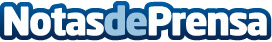 Ensenyament y SEAT reafirman su apuesta por promover la FP en el sector de la automoción en Cataluña El Departament d'Ensenyament i l’empresa SEAT han renovado el convenio de colaboración que tiene como objetivo promover y desarrollar la formación profesional en el sector de la automoción en CataluñaDatos de contacto:Nota de prensa publicada en: https://www.notasdeprensa.es/ensenyament-y-seat-reafirman-su-apuesta-por_1 Categorias: Educación Automovilismo Cataluña Emprendedores Industria Automotriz Formación profesional http://www.notasdeprensa.es